Transfer Degree Guide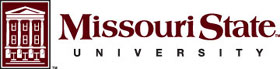 				for Ozarks Technical Community College studentsGEOLOGY MAJOR (Non-Comprehensive)The following is a guide to graduation with a bachelor’s degree in Geology by completing two years at OTC and two years at MSU.  ___________+Alternatively, MTH 140 (at OTC) or MTH 287 (at MSU).  ^Only required courses for the Geology major are listed.  Students must also complete a minor.  Additional general elective credits may be required to reach the 120 credits required for graduation.Important notes about this MSU majorMSU offers both a Comprehensive and a Non-Comprehensive BS in Geology.  This Transfer Degree Guide is based on the Non-Comprehensive BS which requires a minor.  Based on the minor you select, you may be able to complete some of the requirements as part of your AA.  Consult the MSU Undergraduate Catalog or the MSU Transfer Advisor for more details and to determine which is best for your career goals.Students may choose any minor, but students wishing to emphasize paleontology should minor in biology.This information is provided as a guide.  Students are required to fulfill MSU graduation requirements to receive a degree and should consult their MSU advisor and the MSU Undergraduate Catalog for details, including the policy under which a transfer student who remains continuously enrolled may follow MSU graduation requirements in effect when the student first enrolled at their transfer institution (OTC).Important resources for Geology majorsMSU departmental office					MSU Transfer AdvisorDepartment of Geography, Geology, and Planning		Dr. Toby DogwilerTemple Hall, Room 363						Department Head417-836-5800							417-836-5800http://geosciences.missouristate.edu/				TobyDogwiler@missouristate.eduEmail:  GGP@MissouriState.eduOnline resources for prospective transfer studentsSpecific information for OTC students			www.missouristate.edu/otcMSU Undergraduate Catalog				www.missouristate.edu/catalogGeneral transfer information				www.missouristate.edu/admissions/transferTransfer equivalency guide 				www.missouristate.edu/admissions/collcredit.htmFor assistance with admission and general questionsThis document was prepared by the MSU Department of Geography, Geology and Planning in conjunction with MSU Office of Admissions.  This information was last updated on March 1, 2019 and is subject to change. Year 1 and Year 2 at OTCComplete your OTC Associate of Arts degree.  With the AA you will have met MSU’s general education requirements.  Select your courses with the assistance of your OTC advisor and include the following OTC courses, as they will transfer and fulfill part of your MSU major requirements.Year 3 and Year 4 at MSU^Year 3 and Year 4 at MSU^Year 3 and Year 4 at MSU^Year 3 and Year 4 at MSU^First fall semesterHoursFirst spring semesterHoursGLG 314 Historical Geology3GEO 363 Intro to GI Science4GLG 332 Mineralogy3GLG 333 Petrology3GLG Elective (318 or higher)3GLG 334 Sedimentary Geology 3GLG Elective (400 or higher)3Total hours9Total hours13Second fall semesterHoursSecond spring semesterHoursGLG Elective3*GLG 412 Field Geol of Mid-Continent4GLG 340 Structural Geology4GLG 358 Reporting Geological Information3Total hours7Total hours7Summer after Year 4*GLG 413 Field Geology--6 hours (in lieu of GLG 412)Donna RebmannTransfer Help Desk417-447-6926DonnaRebmann@MissouriState.eduLori Day Transfer Student Recruiter-Evaluator417-836-5517LoriDay@MissouriState.edu 